المحاضرة الأول: الحاسب الآلي:ﻴﻌﺘﺒﺭ ﺍﻟﺤﺎﺴﻭﺏ ﺍﻟﺤﺩﻴﺙ ﻤﻥ ﺃﻫﻡ ﺍﻟﻤﻨﺠﺯﺍﺕ ﺍﻟﻌﻠﻤﻴﺔ ﺍﻟﺘﻲ ﺘﻭﺼل ﺇﻟﻴﻬﺎ ﺍﻟﻌﻘل ﺍﻟﺒﺸﺭﻱ ﻓﻲﻫﺫﺍ ﺍﻟﻌﺼﺭ. ﻭﻗﺩ ﺒﺩﺃ ﺘﻁﻭﺭﻩ ﻤﻨﺫ ﻋﺩﺓ ﻗﺭﻭﻥ ﻭﺍﺴﺘﻤﺭ ﺇﻟﻰ ﺍﻥ ﻭﺼل ﺇﻟﻰ ﻤﺎ ﻫﻭ ﻋﻠﻴﻪ ﺍﻻﻥ ﻤﻥ ﺍﻻﻨﺘﺸﺎﺭ ﺍﻟﻜﺒﻴﺭ ﻭﺍﻻﺴﺘﺨﺩﺍﻡ ﺍﻟﻭﺍﺴﻊ ﻓﻲ ﻜل ﻤﺠﺎﻻﺕ ﺍﻟﺤﻴﺎﺓ. ﻭﺘﻡ ﺘﻘﺴﻴﻡ ﺘﻁﻭﺭ ﺍﻟﺤﺎﺴﺏ ﺇﻟﻰ ﺜﻼﺜﺔﺃﻗﺴﺎﻡ :ﻤﺭﺍﺤل ﺘﻁﻭﺭ ﺍﻟﺤﺎﺴﻭﺏ) ﻅﻬﻭﺭ ﺍﻻﺠﻬﺯﺓ ﺍﻟﻴﺩﻭﻴﺔ (.1ﺍﻟﻤﺭﺤﻠﺔ ﺍﻷﻭﻟﻰ :ﻫﻲ ﺍﻟﻤﺭﺤﻠﺔ ﺍﻟﻤﺒﻜﺭﺓ ﻭﺍﻟﺘﻲ ﺘﻤﺘﺩ ﺤﺘﻰ ﻤﻨﺘﺼﻑ ﺍﻟﻘﺭﻥ ﺍﻟﺴﺎﺒﻊ ﻋﺸﺭ ﻭﺘﻤﺘﺎﺯ ﺒﺘﻁﻭﻴﺭ ﺃﺠﻬﺯﺓ ﺤﺴﺎﺏﻴﺩﻭﻴﺔ ﻭﺒﺎﻻﻨﺘﺎﺝ ﺍﻟﻌﻠﻤﻲ ﺍﻟﺫﻱ ﺘﻭﺼل ﺇﻟﻴﻪ ﺍﻟﻌﺩﻴﺩ ﻤﻥ ﺍﻟﻌﻠﻤﺎﺀ ﻓﻲ ﻤﺠﺎل ﺍﻟﻌﻠﻭﻡ ﺍﻟﺭﻴﺎﻀﻴﺔ ﻭﺍﻟﻔﻴﺯﻴﺎﺌﻴﺔ.ﻭﺘﻘﺴﻡ ﺇﻟﻰ ﺜﻼﺜﺔ ﺩﻭﺭﻴﺎﺕ :2000*ﻕ.ﻡ : ﻁﻭﺭ ﺍﻟﺼﻴﻨﻴﻭﻥ ﺁﻟﺔ ﺘﺴﺎﻋﺩ ﻓﻲ ﺍﻟﺘﻌﺎﻤل ﻤﻊ ﺍﻷﻋﺩﺍﺩ ﺘﺴﻤﻰ ﺍﻟﻤﻌﺩﺍﺩ ﻭﻴﻌﺩ ﻭﺴﻴﻠﺔﻴﺩﻭﻴﺔ ﺠﻴﺩﺓ ﻟﻠﻌﺩ ﻭﺍﻟﺤﺴﺎﺏ. ﻭﺍﺴﺘﻌﻤل ﻤﻥ ﻗﺒل ﺍﻟﻤﺼﺭﻴﻴﻥ ﻭﺍﻟﻴﻭﻨﺎﻨﻴﻴﻥ ﻭﺍﻟﺭﻭﻤﺎﻥ.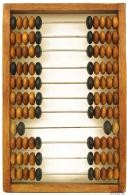 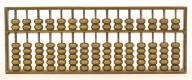 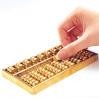 ﺷﻜﻞ (1-1) : اﻟﻤﻌﺪاد Abacusﺠﻌﻔﺭ ﻤﺤﻤﺩ ﺒﻥ ﻤﻭﺴﻰ ﺍﻟﺨﻭﺍﺭﺯﻤﻲﺘﺄﻟﻴﻑ ﻜﺘﺎﺏ "ﺍﻟﺠﺒﺭ ﻭﺍﻟﻤﻘﺎﺒﻠﺔ" ﻤﻥ ﻗﺒل ﺍﻟﻌﺎﻟﻡ ﺃﺒﻭ:ﻡ825*) ﺍﻟﺨﻭﺍﺭﺯﻤﻴﺎﺕ ( ﻟﺘﻨﻔﻴﺫ ﺍﻟﻌﻤﻠﻴﺎﺕﻭﻫﻭﺼﺎﺤﺏ ﻓﻜﺭﺓ ﺍﻟﻁﺭﻕ ﻭﺍﻟﺨﻁﻭﺍﺕ ﺍﻟﻤﻜﺘﻭﺒﺔﺍﻟﺤﺴﺎﺒﻴﺔ ﻟﻠﺤﺼﻭل ﻋﻠﻰ ﺍﻟﻨﺘﺎﺌﺞ ﺍﻟﻤﻁﻠﻭﺒﺔ.ﻭﺍﻟﻌﺭﺒﻴﺔ، ﻭﺍﻟﺘﻲ ﺍﻤﺘﺎﺯﺕﺍﻟﻤﻴﻼﺩﻱ: ﺍﻨﺘﺸﺭ ﺍﺴﺘﺨﺩﺍﻡ ﺃﻨﻅﻤﺔ ﺍﻟﻌﺩ ﺍﻟﻬﻨﺩﻴﺔﺍﻟﺜﺎﻨﻲ ﻋﺸﺭ*ﺍﻟﻘﺭﻥﺒﺘﺄﻜﻴﺩﻫﺎ ﻋﻠﻰ ﻗﻴﻤﺔ ﻜل ﺭﻗﻡ ﺤﺴﺏ ﻤﻭﻀﻌﺔ (Position) ﺩﺍﺨلﺍﻟﻌﺩﺩ. ﻭﻴﻤﺘﺎﺯ ﻨﻅﺎﻡ ﺍﻟﻌﺩ ﺍﻟﻌﺭﺒﻲ ﺒﻭﺠﻭﺩ ﺍﻟﺼﻔﺭ ﺒﻌﻜﺱ ﻨﻅﺎﻡ ﺍﻟﻌﺩﺍﻟﺭﻭﻤﺎﻨﻲ ﺍﻟﺫﻱ ﻻ ﻴﺤﺘﻭﻱ ﻋﻠىﺎﻟﺼﻔﺭ..2ﺍﻟﻤﺭﺤﻠﺔ ﺍﻟﺜﺎﻨﻴﺔ :)ﻅﻬﻭﺭ ﺍﻟﺤﺎﺴﺒﺎﺕ ﺍﻟﻤﻴﻜﺎﻨﻴﻜﻴﺔ ﻭﺍﻟﻜﻬﺭﻭﻤﻴﻜﺎﻨﻴﻜﻴﺔ(ﺍﻟﻔﺭﻨﺴﻲ ﺒﻠﻴﺯ ﺒﺎﺴﻜﺎل ﺍﺴﺘﻌﻤﻠﻬﺎ ﻟﺠﻤﻊﺍﻟﻌﺎﻟﻡﺁﻟﺔ ﻤﻴﻜﺎﻨﻴﻜﻴﺔ ﻨﺼﻑ ﺁﻟﻴﺔ ﻤﻥ ﻗﺒلﺍﺨﺘﺭﺍﻉ:ﻡ1642ﻋﻠﻠﻰ ﻤﺤﻴﻁ ﻜل ﻤﻨﻬﺎ ﻭﻋﻠﻰ ﻤﺴﺎﻓﺎﺕﻨﻘﺸﺕﺍﻻﻋﺩﺍﺩ ﻭﻜﺎﻨﺕ ﺘﺘﻜﻭﻥ ﻤﻥ ﺩﻭﺍﻟﻴﺏ ﻤﻌﺩﻨﻴﺔﻤﻨﺘﻅﻤﺔ ﺍﻻﺭﻗﺎﻡ ﺍﻟﻌﺸﺭﻴﺔ.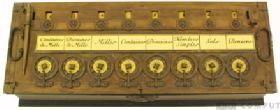 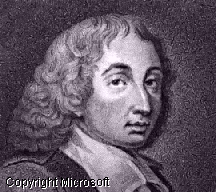 ﺸﻜل ) 2-1 ( : ﻟﻭﻴﺯ ﺒﺎﺴﻜﺎل ﻭ ﺁﻟﺘﻪ ﺍﻟﻤﻴﻜﺎﻨﻴﻜﻴﺔ1692ﻡ : ﻗﺎﻡ ﺍﻟﻌﺎﻟﻡ ﻟﻴﺒﻴﺯ ﺒﺈﺠﺭﺍﺀ ﺇﻀﺎﻓﺎﺕ ﺇﻟﻰ ﺁﻟﺔ ﺒﺎﺴﻜﺎل ﻟﺘﺼﺒﺢ ﻗﺎﺩﺭﺓ ﻋﻠﻰ ﺘﻨﻔﻴﺫ ﻋﻤﻠﻴﺔﺍﻟﻀﺭﺏ ﻭﻟﻜﻥ ﺩﻗﺔ ﻫﺫﻩ ﺍﻵﻟﻪ ﻟﻡ ﺘﻜﻥ ﻜﺎﻓﻴﺔ.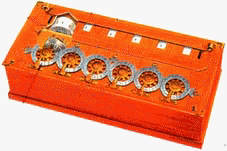 ﺸﻜل ) 3-1 ( : ﺁﻟﺔ ﺒﺎﺴﻜﺎل ﺒﻌﺩ ﺍﻟﺘﻁﻭﻴﺭ1806ﻡ: ﺍﺴﺘﻁﺎﻉ ﺍﻟﻌﺎﻟﻡ ﺍﻟﻔﺭﻨﺴﻲ ﺠﻭﺯﻴﻑ ﺠﺎﻜﻭﺍﺭﺩ ﺇﺩﺨﺎل ﺘﺤﺴﻴﻥ ﻋﻠﻰ ﻓﻜـﺭﺓ ﺍﺴـﺘﻌﻤﺎل ﺁﻻﺕﻨﺴﻴﺞ ﻤﺒﺭﻤﺠﺔ ﺒﻭﺴﺎﻁﺔ ﺸﺭﻴﻁ ﻭﺭﻗﻲ ﻤﺜﻘﺏ.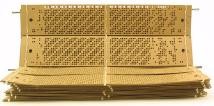 ﺸﻜل ) 4-1 ( : ﺍﻟﻭﺭﻕ ﺍﻟﻤﺜﻘﺏ ﺍﻟﺫﻱ ﺃﺴﺘﺨﺩﻤﻪ ﺠﺎﻜﻭﺍﺭﺩ1832ﻡ: ﻗﺎﻡ ﺍﻟﻌﺎﻟﻡ ﺍﻹﻨﺠﻠﻴﺯﻱ ﺸﺎﻟﺭﺯ ﺒﺎﺒﺎﺝ ﺒﺘﺼﻤﻴﻡ ﺁﻟﺔ ﺤﺎﺴﺒﺔ ﻤﻴﻜﺎﻨﻴﻜﻴﺔ )ﺁﻟﺔ ﺍﻟﻔﺭﻕ( ﻗﺎﺩﺭﺓ ﻋﻠﻰﺇﺠﺭﺍﺀ ﺍﻟﻌﻤﻠﻴﺎﺕ ﺍﻟﺤﺴﺎﺒﻴﺔ ﻭﺒﻌﺽ ﺍﻟﻌﻤﻠﻴﺎﺕ ﺍﻵﺨﺭﻯ )ﺍﻟﻠﻭﻏﺎﺭﻴﺘﻤﺎﺕ، ﻭﺍﻟﻨﺴﺏ ﺍﻟﻤﺜﻠﺜﻴﺔﻟﺯﻭﺍﻴﺎ ﺒﺎﺴﺘﺨﺩﺍﻡ ﻓﺭﻕ ﻤﺭﺒﻌﺎﺕ ﺍﻻﻋﺩﺍﺩ.(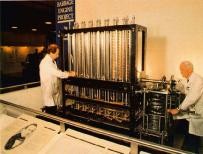 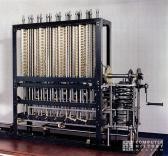 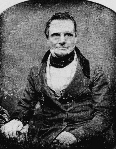 ﺷﻜﻞ ) 5-1 ( : ﺷﺎرﻟﺰ ﺑﺎﺑﺎج وآﻟﺘﮫ اﻟﻤﯿﻜﺎﻧﯿﻜﯿﺔ ) آﻟﺔ اﻟﻔﺮق Engine Difference (1833ﻡ: ﺒﺩﺃ ﺸﺎﺭﻟﺯ ﺒﺎﺒﺎﺝ ﺒﺘﺼﻤﻴﻡ ﺁﻟﺔ ﺤﺎﺴﺒﺔ ﺠﺩﻴﺩﺓ ﻫﻲ ﺍﻵﻟﺔ ﺍﻟﺘﺤﻠﻴﻠﻴﺔ ﻭﺍﻤﺘﺎﺯﺕ ﺒﺎﻟﺩﻗﺔ ﺍﻟﻌﺎﻟﻴﺔ ﺤﻴﺙﻭﺼل ﻁﻭل ﺍﻟﺭﻗﻡ ﺍﻟﻤﺴﺘﻌﻤل 50 ﺨﺎﻨﺔ. ﻭﻴﻌﺩ ﺒﺎﺒﺎﺝ ﺍﻻﺏ ﺍﻟﺤﻘﻴﻘﻲ ﻟﻠﺤﺎﺴﺏ ﺍﻟﺤﺩﻴﺙ ﻓﻬﻭﺘﺸﺒﻪ ﻓﻜﺭﺓﻭﻅﻴﻔﻴﺔﺃﻭل ﻤﻥ ﺃﻭﺠﺩ ﻓﻜﺭﺓ ﺍﻟﺒﺭﻨﺎﻤﺞ ﺍﻟﻤﺨﺯﻭﻥ ﻭﻗﺴﻡ ﺤﺎﺴﺒﺘﻪ ﺇﻟﻰ ﻭﺤﺩﺍﺕﺍﻟﺘﻘﺴﻴﻡ ﺍﻟﻤﺴﺘﺨﺩﻤﺔ ﻓﻲ ﺍﻟﺤﻭﺍﺴﻴﺏ ﺍﻟﺤﺩﻴﺜﺔ .ﻜﺘﺎﺒﺔ "ﺍﺴﺘﻘﺭﺍﺀ ﻗﻭﺍﻨﻴﻥ ﺍﻟﺘﻔﻜﻴﺭ" ﺍﻟﺫﻱ ﻭﻀﻊﻗﺎﻡ ﺍﻟﺭﻴﺎﻀﻲ ﺍﻻﻨﺠﻠﻴﺯﻱ ﺠﻭﺭﺝ ﺒﻭﻭل ﺒﻨﺸﺭ:ﻡ1854ﺍﻟﺫﻱ ﻴﻌﺩ ﻟﺒﻨﺔ ﻫﺎﻤﺔ ﻓﻲ ﺘﺼﻤﻴﻡ ﺍﻟﻌﻤﻠﻴﺎﺕ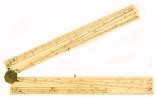 ﺍﻟﻤﻨﻁﻘﻲﻓﻴﻪ ﻭﻓﻲ ﺃﻋﻤﺎﻟﻪ ﺍﻟﻼﺤﻘﺔ ﺃﺴﺱ ﺍﻟﺠﺒﺭﺍﻟﻤﻨﻁﻘﻴﺔ ﻟﻠﺤﺎﺴﻭﺏ ﺍﻟﺤﺩﻴﺙ .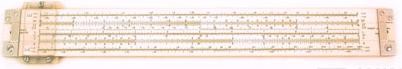 اﻟﻤﺴﻄﺮة اﻟﻤﻨﺰﻟﻘﺔ rule slide                                     اﻟﻘﺎﻃﻊ sectorﺸﻜل ) 6-1 ( : ﺃﺩﻭﺍﺓ ﺍﻟﺤﺴﺎﺏ ﻭﺍﻟﻘﻴﺎﺱ ﺍﻟﻤﺴﺘﺨﺩﻤﺔ ﺒﻌﺩ ﻋﺎﻡ 18001887ﻡ: ﺘﻤﻜﻥ ﺍﻟﻌﺎﻟﻡ ﺍﻻﻤﺭﻴﻜﻲ ﻫﻴﺭﻤﺎﻥ ﻫﻭﻟﻴﺭﺙ ﻤﻥ ﺼﻨﻊ ﺁﻟﺔ ﻟﺘﺜﻘﻴﺏ ﺍﻟﺒﻁﺎﻗﺎﺕ ﻭﺁﻟﺔ ﺘﺒﻭﻴﺏﺍﺴﺘﻌﻤﻠﺕ ﻓﻲ ﺇﺠﺭﺍﺀ ﺇﺤﺼﺎﺀ ﺍﻟﺴﻜﺎﻥ ﻓﻲ ﺍﻟﻭﻻﻴﺎﺕ ﺍﻟﻤﺘﺤﺩﺓ.1890ﻡ: ﺘﺄﺴﻴﺱ ﺸﺭﻜﺔ ﻻﻨﺘﺎﺝ ﺁﻻﺕ ﺍﻟﺘﺒﻭﻴﺏ ﺤﻴﺙ ﺘﻭﺴﻌﺕ ﻫﺫﻩ ﺍﻟﺸﺭﻜﺔ ﻭﺍﺘﺤﺩﺕ ﻤﻊ ﺸﺭﻜﺎﺕﺃﺨﺭﻯ ﻭﺃﺩﺕ ﺍﻟﻰ ﻅﻬﻭﺭ .(IBM)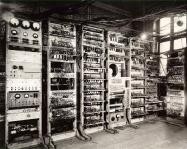 1939ﻡ: ﺒﺩﺃﻫﻭﺍﺭﺩ ﺁﻴﻜﻥ ﻤﻥ ﺠﺎﻤﻌﺔ ﻫﺎﻓﺎﺭﺩ ﺒﺘﺼﻤﻴﻡ ﺁﻟﺔ ﺤﺎﺴﺒﺔ ﻟﺤلﻤﺴﺎﺌل ﻋﻤﻠﻴﺔ ﻭﺭﻴﺎﻀﻴﺔ.ﻤﻥIBM1944ﻡ: ﺘﻤﻜﻥ ﺁﻴﻜﻥ ﻭﺠﺭﻴﺱ ﻫﻭﺒﺭ ﺒﻤﺴﺎﻋﺩﺓ ﻤﻥ ﺸﺭﻜﺔﺇﻨﺘﺎﺝ ﺃﻭل ﺁﻟﺔ ﺤﺎﺴﺒﺔ ﻜﻬﺭﻭﻤﻴﻜﺎﻨﻴﻜﻴﺔ ﺴﻤﻴﺕ Mark-1ﺷﻜﻞ ) 7-1 ( : أول ﺣﺎﺳﺒﺔ ﻛﮭﺮوﻣﯿﻜﺎﻧﯿﻜﯿﺔ Mark-1.3ﺍﻟﻤﺭﺤﻠﺔ ﺍﻟﺜﺎﻟﺜﺔ :)ﻅﻬﻭﺭ ﺍﻟﺤﺎﺴﺒﺎﺕ ﺍﻻﻟﻜﺘﺭﻭﻨﻴﺔ(1945ﻡ: ﻗﺎﻡ ﻓﺭﻴﻕ ﻤﻥ ﺍﻟﻤﻬﻨﺩﺴﻴﻥ ﻓﻲ ﺠﺎﻤﻌﺔ ﺒﻨﺴﻠﻔﺎﻨﻴﺎ ﺒﻘﻴﺎﺩﺓ ﺠﻭﻥ ﻤﻭﺸﻠﻲ ﻭﺇﻴﻜﻴﺭﺕ ﺒﺈﻨﺘﺎﺝﺤﺎﺴﻭﺏ ﻓﻲ ﻜﻠﻴﺔ ﻤﻭﺭ ﻟﻠﻬﻨﺩﺴﺔ ﺍﻟﻜﻬﺭﺒﺎﺌﻴﺔ ﻭﺴﻤﻲ( ENIAC : Electronic Numerical Integrator And Calculation )ﺤﻴﺙ ﻴﻌﺘﺒﺭ ﻫﺫﺍ ﺍﻟﺠﻬﺎﺯ ﺃﻭل ﺤﺎﺴﺏ ﺇﻟﻜﺘﺭﻭﻨﻲ.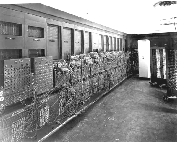 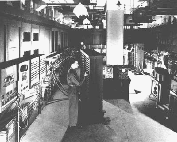 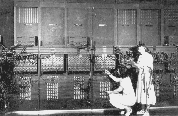 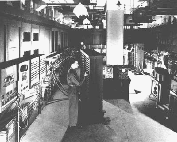 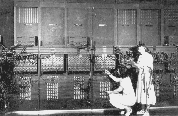 ﺷﻜﻞ ) 8-1 ( : ﺣﺎﺳﺒﺔ ENIAC1946ﻡ: ﺇﻨﺘﺎﺝ ﺠﻬﺎﺯ ﻴﺴﻤﻰ :( EDVAC : Electronic Discrete Variable Automatic Computer )ﻤﻥ ﻗﺒل ﻨﻔﺱ ﺍﻻﺸﺨﺎﺹ ﺒﺎﻻﻀﺎﻓﺔ ﺇﻟﻰ ﺍﻟﻌﺎﻟﻡ ﺠﻭﻥ ﻓﻭﻥ ﻨﻴﻭﻤﺎﻥ ﺍﻟﺫﻱ ﺭﻜﺯ ﺠﻬﻭﺩﻩ ﻋﻠﻰﺍﻟﻤﻨﻁﻕ ﻭﺍﻟﺒﺭﻤﺠﺔ ﻭﺘﻭﺼل ﺇﻟﻰ ﻓﻜﺭﺓ ﺘﺨﺯﻴﻥ ﺍﻟﺒﺭﻨﺎﻤﺞ ﻭ ﺍﻟﺒﻴﺎﻨﺎﺕ ﺩﺍﺨل ﺫﺍﻜﺭﺓ ﺍﻟﺤﺎﺴﺏﻋﻠﻰ ﺸﻜل ﺃﺭﻗﺎﻡ ﻓﻲ ﻨﻅﺎﻡ ﺍﻟﻌﺩ ﺍﻟﺜﻨﺎﺌﻲBinary) .(System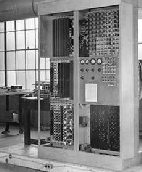 ﺷﻜﻞ ) 9-1 ( : ﺣﺎﺳﺒﺔ EDVAC1949ﻡ : ﺃﻨﺘﺎﺝ ﺠﻬﺎﺯ ﻴﺴﻤﻰ( EDSAC : Electronic Delay Storage Automatic Calculator )ﻤﻥ ﻗﺒل ﻤﺠﻤﻭﻋﺔ ﻤﻥ ﺍﻟﺒﺎﺤﺜﻴﻥ ﻓﻲ ﺠﺎﻤﻌﺔ ﻜﻤﺒﺭﺩﺝ، ﺤﻴﺙ ﺍﺴﺘﻌﻤﻠﺕ ﻓﻴﻪ ﺨﻁﻭﻁ ﺍﻟﺘﺄﺨﻴﺭ ﺍﻟﺯﺌﺒﻘﻴﺔ ﻜﺫﺍﻜﺭﺓ ﻭﻜﺫﻟﻙ ﻤﺭﺍﺠﻴﺢ(Flip-Flops)ﻤﺭﻜﺒﺔ ﻤﻥ ﺍﻟﺼﻤﺎﻤﺎﺕ ﺍﻻﻟﻜﺘﺭﻭﻨﻴﺔ ﺍﻟﻤﻔﺭﻏﺔ ﻭﻴﻌﺘﺒﺭ ﺍﻟﺠﻬﺎﺯ ﺃﻭل ﺤﺎﺴﻭﺏ ﻴﻌﻤل ﻋﻠﻰ ﺃﺴﺎﺱ ﻓﻜﺭﺓ ﺍﻟﺒﺭﻨﺎﻤﺞ ﺍﻟﻤﺨﺯﻭﻥ ﺩﺍﺨلﺍﻟﺫﺍﻜﺭﺓ.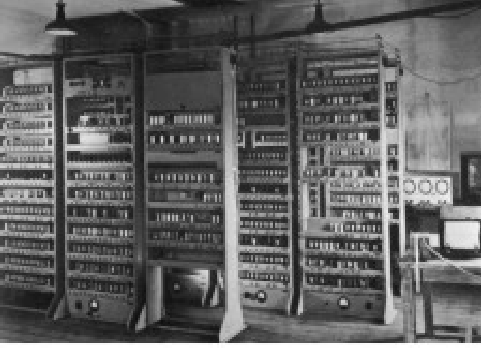 EDSACﺷﻜﻞ ) 1 – 10 ( ﺣﺎﺳﺒﺔ1952ﻡ: ﺇﻨﺘﺎﺝ ﺠﻬﺎﺯ ﻴﺴﻤﻰ(UNIVersal Automatic Computer)(UNIVAC)ﻭﻫﻭ ﺃﻭل ﺠﻬﺎﺯ ﻴﺘﻡ ﺇﻨﺘﺎﺠﻪﻤﻥ ﻗﺒل ﻤﻭﺸﻠﻲ ﻭﺍﻴﻜﻴﺭﺕ ﺒﻌﺩ ﺍﻟﺘﺤﺎﻗﻬﻤﺎ ﺒﺸﺭﻜﺔﻭﺘﺴﻭﻴﻘﺔ ﻋﻠﻰ ﺃﺴﺎﺱ ﺘﺠﺎﺭﻱ.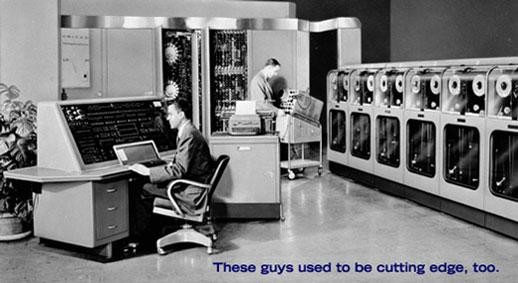 UNIVACﺸﻜل ) 11-1 ( : ﺤﺎﺴﺒﺔ